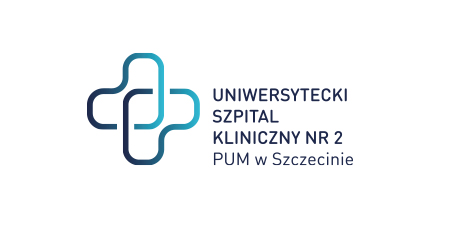  al. Powstańców Wielkopolskich 72 70-111 Szczecin											         Szczecin, dnia 19-06-2024Sygnatura: ZP/220/43/24Dotyczy: postępowania o udzielenie zamówienia publicznego pn.: „Świadczenie usług serwisowych instalacji wentylacji i klimatyzacji,  wraz z automatyką ” 					ZAWIADOMIENIE  O  ROZSTRZYGNIĘCIU POSTĘPOWANIA Samodzielny Publiczny Szpital Kliniczny nr 2 PUM w Szczecinie (dalej: „Zamawiający” ) na podstawie art. 253 ust 1 pkt 1 oraz pkt 2  ustawy z dnia 11 września 2019r  Prawo Zamówień Publicznych (Dz. U.2019 poz. 2019 ze zm.) zwanej dalej „PZP” zawiadamia, że dokonano  rozstrzygnięcia w/w postępowania.Zadanie 1 - UNIEWAŻNIONE	a)Nazwy (firmy), siedziby i adresy wykonawców, którzy złożyli oferty:b) wykonawcy, którzy zostali wykluczeni z postępowania o udzielenie zamówienia z postępowania  wykluczono 0 wykonawców c) wykonawcy, których oferty zostały odrzucone:w postępowaniu odrzucono 3 oferty tj.1.Oferta nr 2 - KACZMARCZYK ROMAN ul. Hołdownicza, nr 21d, 74-400 DębnoUzasadnienie faktyczne: Zamawiający wskazał w swz że oferty muszą zostać podpisane kwalifikowanym podpisem elektronicznym albo podpisem zaufanym albo podpisem osobistym. Oferta nr 2 nie została prawidłowo podpisana żadnym ze wskazanych podpisów.Uzasadnienie prawne: Oferta została odrzucona na podstawie art. 255 ust 1 pkt 5) PZP ponieważ jej treść jest niezgodna z warunkami zamówienia2. Oferta nr 3 - KLIMATECH SERWIS SPÓŁKA Z OGRANICZONĄ ODPOWIEDZIALNOŚCIĄ ul. POMORSKA, nr 61-65, 70-812, SZCZECIN, Uzasadnienie faktyczne: Wykonawca wezwany na podstawie art. 128 ust 1 PZP do uzupełnienie dokumentów nie dokonał uzupełnieniaUzasadnienie prawne: Oferta została odrzucona ponieważ została złożona przez Wykonawcę, który nie złożył podmiotowych środków dowodowych potwierdzających spełnianie warunków udziału w postępowaniu.3. Oferta nr 4 - CKW-SERWIS Zagozda, Brożek Sp. J.  ul. Tama Pomorzańska 1A; 70-030 SzczecinUzasadnienie faktyczne: Wykonawca wezwany do wyjaśnienia wysokości zaoferowanej ceny oferty nie złożył wyjaśnień, które wskazywałyby na możliwość prawidłowej realizacji zamówienia za kwotę wskazaną w ofercie.Uzasadnienie prawne: Oferta została odrzucona na podstawie art. 255 ust 1 pkt 8) PZP ponieważ zawiera rażąco niską cenę w stosunku do przedmiotu zamówienia.d) spośród ofert nie podlegających odrzuceniu za najkorzystniejszą ofertę została uznana oferta złożona przez wykonawcę:Oferta nr 1 - Impel Synergies Sp. z o.o. ul. Antoniego Słonimskiego 1, 50-304 WrocławCena oferty brutto: 2 399 761,98 PLN Liczba osób deklarowanych do świadczenia usługi na terenie USK2 w dni robocze w godzinach od 7:00 do 15:00  - 2 osobyDoświadczenie Wykonawcy (w miesiącach), w świadczeniu usług objętych umową w obiektach kategorii XI (budynki służby zdrowia, opieki społecznej i socjalnej, jak: szpitale, sanatoria, hospicja, przychodnie, poradnie, stacje krwiodawstwa, lecznice weterynaryjne, domy pomocy i opieki społecznej, domy dziecka, domy rencisty, schroniska dla bezdomnych oraz hotele robotnicze) – powyżej 121Uzasadnienie wyboru – Oferta uzyskała największą ilość punktów w kryteriach przyjętych do oceny ofert. Wykonawca nie podlega wykluczeniu. Oferta zgodna z swz.e) streszczenie oceny i porównania złożonych ofert wraz z punktacją  w każdym kryterium oraz łączna punktacja:f) rozstrzygnięcie postępowania:Postępowanie zostało unieważnione:Uzasadnienie faktyczne: oferta najkorzystniejsza  przekracza kwotę jaką zamawiający zamierza przeznaczyć na sfinansowanie zamówienia.Uzasadnienie prawne: postępowanie zostało unieważnione na podstawie art. 255 ust 3 PZP ponieważ cena najkorzystniejszej oferty przewyższa kwotę, którą zamawiający zamierza przeznaczyć na sfinansowanie zamówienia.   Z poważaniem    Dyrektor USK-2/podpis w oryginale/Sprawę prowadzi: Przemysław Frączek T: 91 466-10-87E: p.fraczek@usk2.szczecin.pl Wartość całego zamówieniaWartość całego zamówienia 809 335,00 zł brutto 809 335,00 zł brutto 809 335,00 zł brutto 809 335,00 zł bruttooferta nr nazwa (firma) i adres wykonawcyCena ryczałtowa bruttoLiczba osób deklarowanych do świadczenia usługi na terenie USK2 w dni robocze w godzinach od 7:00 do 15:00  Doświadczenie Wykonawcy (w miesiącach), w świadczeniu usług objętych umową w obiektach kategorii XI (budynki służby zdrowia, opieki społecznej i socjalnej, jak: szpitale, sanatoria, hospicja, przychodnie, poradnie, stacje krwiodawstwa, lecznice weterynaryjne, domy pomocy i opieki społecznej, domy dziecka, domy rencisty, schroniska dla bezdomnych oraz hotele robotnicze)1Impel Synergies Sp. z o.o.ul. Antoniego Słonimskiego 1, 50-304 WrocławREGON: 140785840 NIP: 1132645651 nr wpisu do KRS / CEIDG: 0000272230 –(duże)2 399 761,98 zł2Powyżej 1212KACZMARCZYK ROMANul. Hołdownicza, nr 21d, 74-400 DębnoREGON: 003157914 NIP: 5971033335 nr wpisu do KRS / CEIDG: (mikro)73800,00 zł5613KLIMATECH SERWIS SPÓŁKA Z OGRANICZONĄ ODPOWIEDZIALNOŚCIĄul. POMORSKA, nr 61-65, lok. ---, miejsc. SZCZECIN, kod 70-812, poczta SZCZECIN, kraj POLSKA, REGON: 321349731, NIP: 9552346474 (mikro)711432,0052884 CKW-SERWIS Zagozda, Brożek Sp. J. ul. Tama Pomorzańska 1A; 70-030 Szczecin REGON: 812708029 NIP: 9552101695 nr wpisu do KRS / CEIDG: KRS 0000211269 (mikro)277488,005240Wartość całego zamówieniaWartość całego zamówienia 809 335,00 zł brutto 809 335,00 zł brutto 809 335,00 zł brutto 809 335,00 zł bruttooferta nr nazwa (firma) i adres wykonawcyCena ryczałtowa brutto – 80%Liczba osób deklarowanych do świadczenia usługi na terenie USK2 w dni robocze w godzinach od 7:00 do 15:00 – 10%Doświadczenie Wykonawcy (w miesiącach), w świadczeniu usług objętych umową w obiektach kategorii XI (budynki służby zdrowia, opieki społecznej i socjalnej, jak: szpitale, sanatoria, hospicja, przychodnie, poradnie, stacje krwiodawstwa, lecznice weterynaryjne, domy pomocy i opieki społecznej, domy dziecka, domy rencisty, schroniska dla bezdomnych oraz hotele robotnicze) – 10 %1Impel Synergies Sp. z o.o.ul. Antoniego Słonimskiego 1, 50-304 WrocławREGON: 140785840 NIP: 1132645651 nr wpisu do KRS / CEIDG: 0000272230 –(duże)801010